แบบรายงานบัญชีคู่มือประชาชนที่มีคู่มือกลางขององค์กรปกครองส่วนท้องถิ่น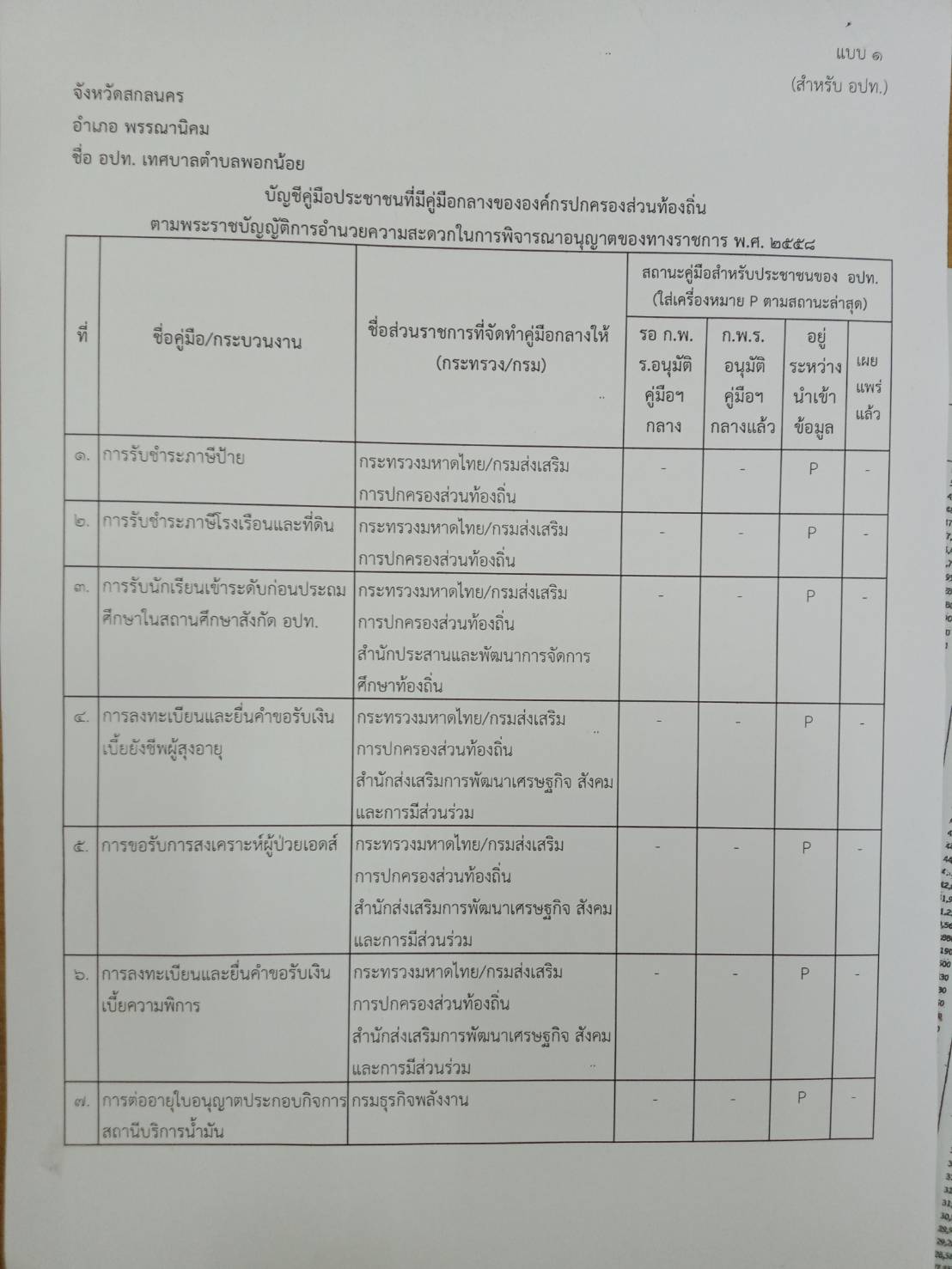 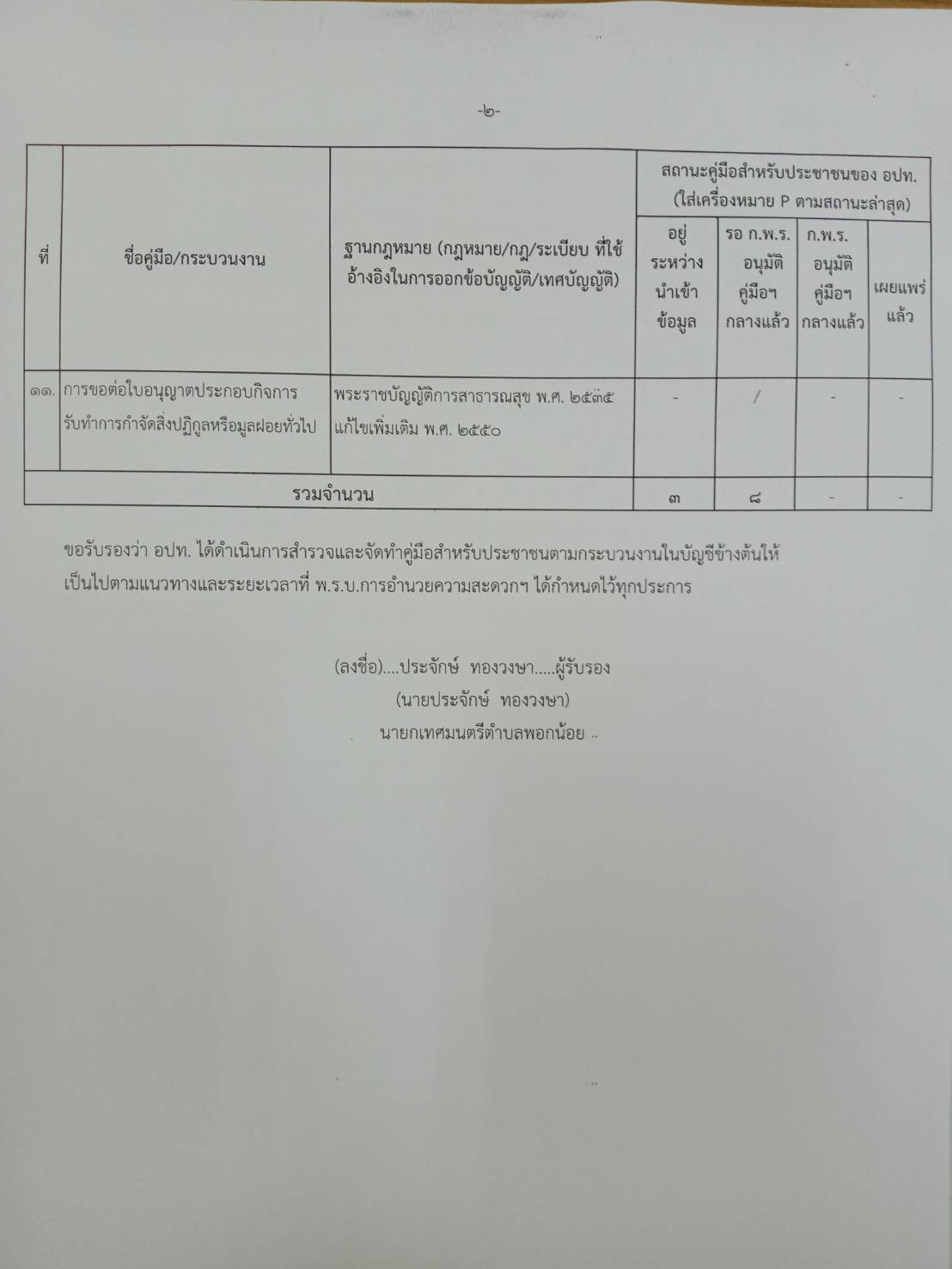 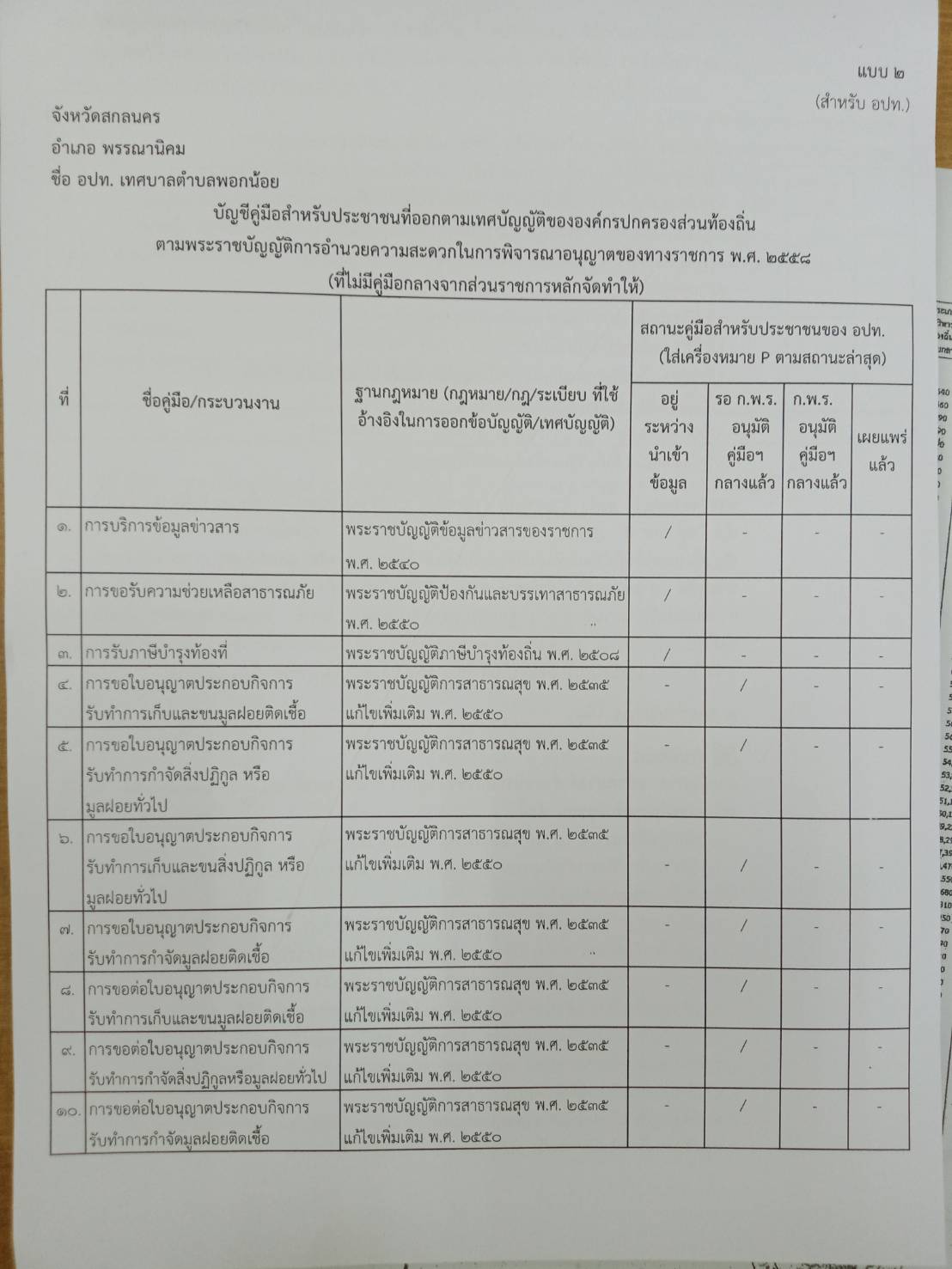 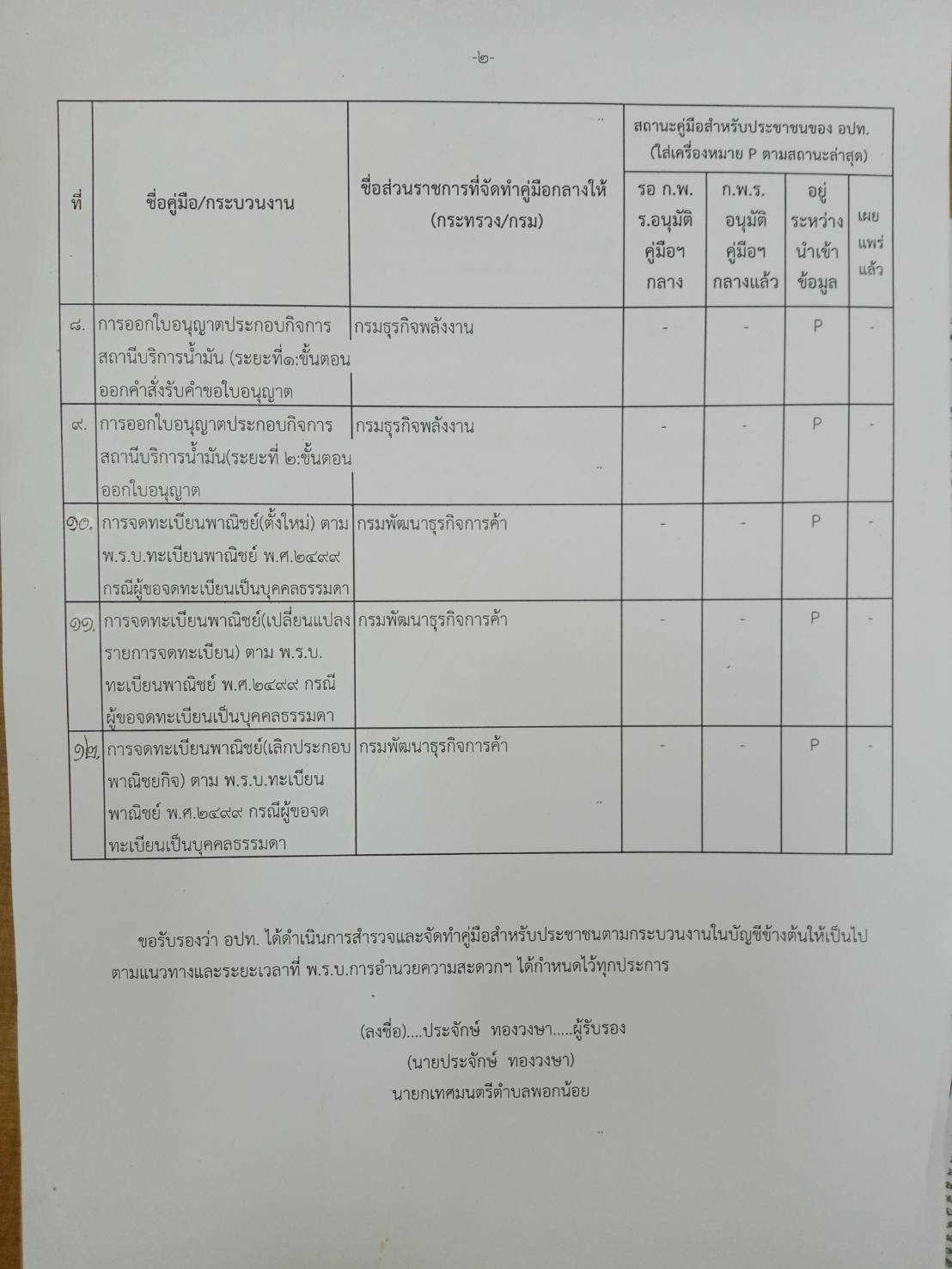 